Ontruimingsplan de Spelevaert 2023-2024.Wat te doen bij brand of ontruimingsalarm door leerkrachten en medewerkers.Onze BHV’ers zijn: Maurice, Emily, Krista, Maretti, Heiko en Marjolein (hoofd BHV)De groepen verlaten het schoolgebouw door de volgende uitgangen: (zie ook de plattegrond)Door de ingang naast de peuterspeelzaa/BSO: groep 8a, groep 8b, peuterspeelzaal/BSO en de Succesvol leren-kamer. (lokaal 2, 3 en 4)Door de schuifdeur naast groep 1/2B: groep 1/2A, groep 1/2B en groep 1/2C. (lokaal 5, 6 en 7)Door de hoofdingang: groep 3, groep 4, groep 5, directiekamer, IB-kamer, koffiekamer en administratie. (lokaal 8, 9 en 10)Door de gymdeur in de aula: groep 6a, groep 6b en groep 7. (lokaal 11, 12 en 13)Neem de klassenmap mee!Vergeet ramen en deuren niet te sluiten. Ook de klapdeuren.  Alle groepen verzamelen bij een eigen boom op de speelplaats (zie plattegrond achterzijde)  Controleer of alle leerlingen aanwezig zijn en meldt dit bij Marjolein (de hoofd BHV). Zij draagt een oranje hesje en staat op de verhoging van de speelplaats. Wanneer zij niet op school is neemt Emily haar taak waar. Elina/Maretti halen het hek van de speelplaats eruit en vangen de brandweer op.Het hesje van de hoofd BHV hangt in directiekamer De volgende ambulante personen controleren de volgende ruimtes in de school voordat ze naar buiten komen:Linda/Jumaa/Judith: w.c’s naast de aula, ib-kamer, koffiekamer en administratie.Demy/Maretti: directiekamer, w.c.’s van groep 3, leerkrachten w.c., invalide w.c. en w.c.’s van de kleuters, speelzaal, Sascha: RT-kamer, kopieerhok, succesvol leren-kamer, BSO Daarna melden zij zich ook af bij de hoofd BHVIn lokaal 10, groep 5 een EHBO-tas die mee naar buiten wordt genomen door de leerkracht van groep 5 bij een ontruiming van de school. De inhoud van de tas:Een afvinklijst met alle groepen en personeel.Reservesleutel van de school. Noodlijsten van de hele school.EHBO koffer.PlattegrondBoom 1: 	peutergroepBoom 2: 	groep 1/2ABoom 3: 	groep 1/2BBoom 4: 	groep 1/2CBoom 5:  	groep 3Boom 6: 	groep 4Boom 7: 	groep 5Boom 8: 	groep 6aBoom 9: 	groep 6bBoom 10: 	groep 7Boom 11:	groep 8aBoom 12: 	groep 8b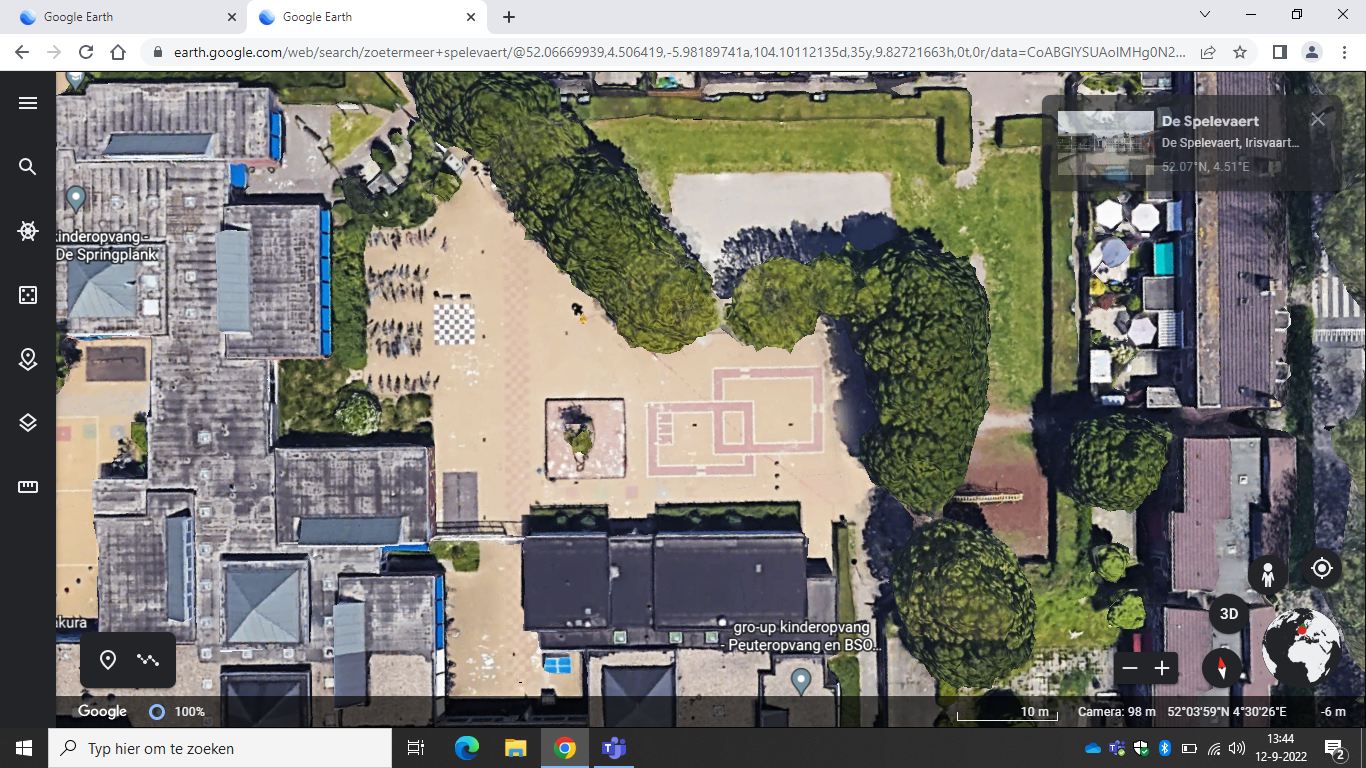 